全国花火競技大会後の清掃奉仕にご協力を！令和4年10月15日（土）午後6時から球磨川河川緑地で第35回やつしろ全国花火競技大会が3年ぶりに開催されます。そこで、当センターでは翌日16日（日）に次のとおり大会会場の清掃奉仕作業を行います。多くの会員の皆様のご協力をお待ちしています！　1．作業日時　　　令和4年10月16日（日）午前7時～（約1時間）　　　　　　　　　 ※少雨の場合でも作業は行います。　2．集合場所　　　新萩原橋下の駐車場（案内図参照）　3．その他　　　※軍手・ごみ袋はセンターで準備します。　　　　　　　　　 ※火ばさみがあればご持参ください。　　　　　　　　　 ※作業終了後、お茶を配布します。　　　　　　　     ※清掃奉仕当日が荒天時の場合は事務局の吉川まで連絡をお願　　　　　　　　　　いします。（080-8361-9985）　　　　　　　　　　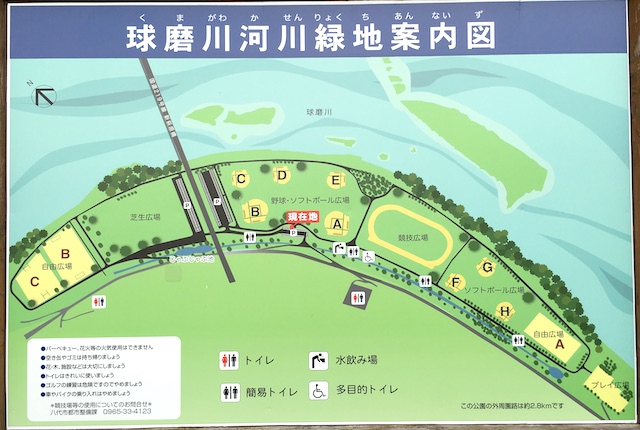 